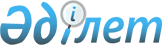 О внесении изменения в постановление акимата от 12 мая 2016 года № 219 "Об утверждении регламента государственной услуги "Субсидирование стоимости услуг по подаче воды сельскохозяйственным товаропроизводителям"
					
			Утративший силу
			
			
		
					Постановление акимата Костанайской области от 1 октября 2018 года № 447. Зарегистрировано Департаментом юстиции Костанайской области 14 ноября 2018 года № 8088. Утратило силу постановлением акимата Костанайской области от 8 января 2020 года № 2
      Сноска. Утратило силу постановлением акимата Костанайской области от 08.01.2020 № 2 (вводится в действие по истечении десяти календарных дней после дня его первого официального опубликования).
      В соответствии с Законом Республики Казахстан от 15 апреля 2013 года "О государственных услугах" акимат Костанайской области ПОСТАНОВЛЯЕТ:
      1. Внести в постановление акимата Костанайской области от 12 мая 2016 года № 219 "Об утверждении регламента государственной услуги "Субсидирование стоимости услуг по подаче воды сельскохозяйственным товаропроизводителям" (зарегистрировано в Реестре государственной регистрации нормативных правовых актов под № 6421, опубликовано 17 июня 2016 года в информационно-правовой системе "Әділет") следующее изменение:
      регламент государственной услуги "Субсидирование стоимости услуг по подаче воды сельскохозяйственным товаропроизводителям", утвержденный указанным постановлением, изложить в новой редакции согласно приложению к настоящему постановлению.
      2. Государственному учреждению "Управление сельского хозяйства акимата Костанайской области" в установленном законодательством Республики Казахстан порядке обеспечить:
      1) государственную регистрацию настоящего постановления в территориальном органе юстиции;
      2) в течение десяти календарных дней со дня государственной регистрации настоящего постановления направление его копии в бумажном и электронном виде на казахском и русском языках в Республиканское государственное предприятие на праве хозяйственного ведения "Республиканский центр правовой информации" для официального опубликования и включения в Эталонный контрольный банк нормативных правовых актов Республики Казахстан;
      3) размещение настоящего постановления на интернет-ресурсе акимата Костанайской области после его официального опубликования.
      3. Контроль за исполнением настоящего постановления возложить на курирующего заместителя акима Костанайской области.
      4. Настоящее постановление вводится в действие по истечении десяти календарных дней после дня его первого официального опубликования. Регламент государственной услуги "Субсидирование стоимости услуг по подаче воды сельскохозяйственным товаропроизводителям" 1. Общие положения
      1. Государственная услуга "Субсидирование стоимости услуг по подаче воды сельскохозяйственным товаропроизводителям" (далее – государственная услуга) оказывается местным исполнительным органом области (государственное учреждение "Управление сельского хозяйства акимата Костанайской области") (далее – услугодатель).
      Прием заявки и выдача результата оказания государственной услуги осуществляется через Филиал некоммерческого акционерного общества "Государственная корпорация "Правительство для граждан" по Костанайской области (далее – Государственная корпорация).
      2. Форма оказания государственной услуги: бумажная.
      3. Результат оказания государственной услуги – предоставление в территориальное подразделение казначейства платежных документов к оплате для дальнейшего перечисления причитающихся субсидий на банковские счета услугополучателей.
      Форма предоставления результата оказания государственной услуги: бумажная.
      При обращении через Государственную корпорацию услугополучателю направляется уведомление о результатах рассмотрения заявки на получение субсидий на бумажном носителе с решением о назначении/не назначении субсидии, подписанное уполномоченным лицом услугодателя по форме, согласно приложению 1 к стандарту государственной услуги "Субсидирование стоимости услуг по подаче воды сельскохозяйственным товаропроизводителям", утвержденному приказом Министра сельского хозяйства Республики Казахстан от 8 декабря 2015 года № 6-4/1072 "Об утверждении стандарта государственной услуги "Субсидирование стоимости услуг по подаче воды сельскохозяйственным товаропроизводителям" (зарегистрирован в Реестре государственной регистрации нормативных правовых актов за № 12933) (далее – Стандарт). 2. Описание порядка действий структурных подразделений (работников) услугодателя в процессе оказания государственной услуги
      4. Государственная услуга через структурные подразделения (работников) услугодателя не оказывается. 3. Описание порядка взаимодействия структурных подразделений (работников) услугодателя в процессе оказания государственной услуги
      5. Государственная услуга через структурные подразделения (работников) услугодателя не оказывается. 4. Описание порядка взаимодействия с Государственной корпорацией "Правительство для граждан" и (или) иными услугодателями, а также порядка использования информационных систем в процессе оказания государственной услуги
      6. Описание порядка обращения в Государственную корпорацию, длительность обработки запроса услугополучателя:
      1) услугополучатель для получения государственной услуги обращается в Государственную корпорацию, работник Государственной корпорации проверяет полноту заполнения заявки на получение субсидий на услуги по подаче воды по форме, согласно приложению 2 к Стандарту и представленных документов согласно перечню, предусмотренному пунктом 9 Стандарта (далее – пакет документов) – 3 (три) минуты;
      при предоставлении полного пакета документов работник Государственной корпорации получает согласие услугополучателя на использование сведений, составляющих охраняемую законом тайну, содержащихся в информационных системах, при оказании государственной услуги, если иное не предусмотрено законодательством Республики Казахстан, осуществляет регистрацию, выдает расписку о приеме соответствующих документов – 5 (пять) минут.
      В случае предоставления услугополучателем неполного пакета документов работник Государственной корпорации выдает расписку об отказе в приеме заявления по форме, согласно приложению 3 к Стандарту – 2 (две) минуты;
      2) работник Государственной корпорации формирует пакет документов и направляет его услугодателю через курьерскую или иную уполномоченную на это связь – 1 (один) день.
      При обращении в Государственную корпорацию день приема не входит в срок оказания государственной услуги;
      3) услугодатель подготавливает результат оказания государственной услуги, передает работнику Государственной корпорации – 3 (три) рабочих дня.
      Услугодатель передает результат оказания государственной услуги в Государственную корпорацию не позднее, чем за сутки до истечения срока оказания государственной услуги;
      4) работник Государственной корпорации выдает результат оказания государственной услуги услугополучателю – 5 (пять) минут.
      7. Государственная услуга через веб-портал "электронного правительства" не оказывается.
      8. Подробное описание последовательности процедур (действий), взаимодействий структурных подразделений (работников) услугодателя в процессе оказания государственной услуги, а также описание порядка взаимодействия с иными услугодателями и (или) Государственной корпорацией и порядка использования информационных систем в процессе оказания государственной услуги отражается в справочнике бизнес-процессов оказания государственной услуги согласно приложению к настоящему Регламенту. Справочник бизнес-процессов оказания государственной услуги "Субсидирование стоимости услуг по подаче воды сельскохозяйственным товаропроизводителям"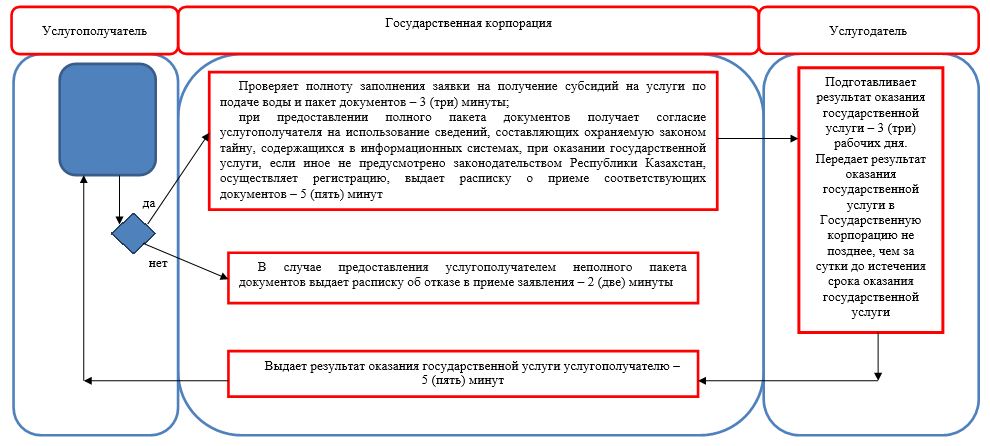  Условные обозначения: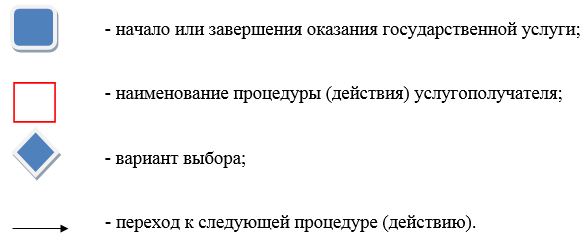 
					© 2012. РГП на ПХВ «Институт законодательства и правовой информации Республики Казахстан» Министерства юстиции Республики Казахстан
				
      Аким Костанайской области

А. Мухамбетов
Приложение
к постановлению акимата
от 1 октября 2018 года № 447Утвержден
постановлением акимата
от 12 мая 2016 года № 219Приложение
к Регламенту государственной
услуги "Субсидирование
стоимости услуг по подаче воды
сельскохозяйственным
товаропроизводителям"